Care Capacity Demand Management Coordinator 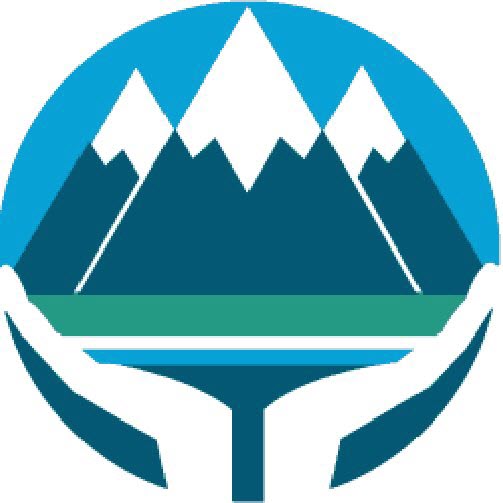 12 September 2018 The West Coast District Health Board is committed to the principles of the Treaty of Waitangi and the overarching objectives of the  health and disability strategies. KEY ACCOUNTABILITIES:PERSON SPECIFICATION:The intent of this position description is to provide a representative summary of the major duties and responsibilities performed in this job classification.  Employees may be requested to perform job related tasks other than those specified.Position Title:Care Capacity Demand Management Coordinator  (0.8 FTE)Care Capacity Demand Management Coordinator  (0.8 FTE)Reports to:Nurse Manager - OperationsNurse Manager - OperationsKey Relationships:Internal:Director of NursingDirector of MidwiferyNurse Consultant Mental HealthGeneral Manager WCDHBAssociate Director of Allied HealthMedical DirectorsTrendCare CoordinatorIT DepartmentNurse ManagersClinical Midwife ManagerClinical Nurse ManagersAssociate Clinical Nurse ManagersOperational ManagersDuty Nurse ManagersFinance DepartmentExternal:Other DHB’s and CCDM CoordinatorsNZNONZCOM, College of Nurses AotearoaSafe Staffing Healthy Workplace UnitRole Purpose:The CCDM Coordinator will take a lead role in providing coordination, facilitation, planning, communication and support for the implementation of the CCDM programme across the System. The CCDM Coordinator will be responsible for the enhancement of current systems using a ‘whole of systems approach’, the programme goal being to assist the DHB in attaining optimum patient outcomes by achieving staffing that closely matches the needs of patients for care 24 hours a day, seven days a week. The role works closely with the partners - CCDM Programme Consultant (SSU), DHB and health union partners to coordinate the programme components using the tools and processes from the CCDM Programme. The key deliverables are – Project coordination of the CCDM programme across the DHB. Develop a seamless coordinated and effective system of care capacity/demand matching.Utilise a ‘whole of organisation’ approach that supports interconnection between the social and technical elements.Implement recognised best practice tools and guidelines for the WCDHB to achieve CCDM.Meet the commitment under the DHB/NZNO Nursing and Midwifery MECA Healthy Workplace Agreement 2018.In partnership with the TrendCare Coordinator, coordinate the utilisation of TrendCare in order to deliver high quality outcomes for end users and the organisationCoordinate a programme of activity that supports full implementation and roll out across WCDHBDevelop and sustain constructive relationships between all stakeholdersFacilitate and model the partnership approach that underpins the programme.Lead collaboration around the development of a detailed plan for the programmeSupport the parties to explore and develop creative solutionsSupport the Safe Staffing Health Workplace (SSHW) Unit Data Analyst with data collection and evaluation activityFacilitate dissemination of information to key stakeholders to ensure their ongoing engagement with the programmeManage collaboration around the development of an effective communication strategy and lead its implementationThe CCDM Coordinator will take a lead role in providing coordination, facilitation, planning, communication and support for the implementation of the CCDM programme across the System. The CCDM Coordinator will be responsible for the enhancement of current systems using a ‘whole of systems approach’, the programme goal being to assist the DHB in attaining optimum patient outcomes by achieving staffing that closely matches the needs of patients for care 24 hours a day, seven days a week. The role works closely with the partners - CCDM Programme Consultant (SSU), DHB and health union partners to coordinate the programme components using the tools and processes from the CCDM Programme. The key deliverables are – Project coordination of the CCDM programme across the DHB. Develop a seamless coordinated and effective system of care capacity/demand matching.Utilise a ‘whole of organisation’ approach that supports interconnection between the social and technical elements.Implement recognised best practice tools and guidelines for the WCDHB to achieve CCDM.Meet the commitment under the DHB/NZNO Nursing and Midwifery MECA Healthy Workplace Agreement 2018.In partnership with the TrendCare Coordinator, coordinate the utilisation of TrendCare in order to deliver high quality outcomes for end users and the organisationCoordinate a programme of activity that supports full implementation and roll out across WCDHBDevelop and sustain constructive relationships between all stakeholdersFacilitate and model the partnership approach that underpins the programme.Lead collaboration around the development of a detailed plan for the programmeSupport the parties to explore and develop creative solutionsSupport the Safe Staffing Health Workplace (SSHW) Unit Data Analyst with data collection and evaluation activityFacilitate dissemination of information to key stakeholders to ensure their ongoing engagement with the programmeManage collaboration around the development of an effective communication strategy and lead its implementationComplexity:Most challenging duties typically undertaken or most complex problems solved:Localisation of workplans that align with the sequencing of the CCDM ProgrammeWorking collaboratively with the partners to coordinate the programme components and inter-dependenciesWorking collaboratively with the Programme Consultant to highlight potential risks and navigate arising issuesMost challenging duties typically undertaken or most complex problems solved:Localisation of workplans that align with the sequencing of the CCDM ProgrammeWorking collaboratively with the partners to coordinate the programme components and inter-dependenciesWorking collaboratively with the Programme Consultant to highlight potential risks and navigate arising issuesThe ‘role title’ is responsible for:The ‘role title’ will be successful when Coordinating local partnership and implementation of the WCDHB CCDM programmeEngage key partners and internal stakeholders.Facilitate and model partnership in all programme activity, at all levels of the organisation.Support the CCDM Council to deliver the CCDM Programme plan according to agreed timelinesEstablish and coordinate scheduled meetings with key groups.Collect and record information relating to the programme Assist with data collection and documentation of findings from the planned programme workshops.Coordinate the preparation of the DHB Programme reports and forward to the Safe Staffing Governance Group.Support and facilitate system analysis by assisting with data and information collection that will assist to inform improvements, expected outcomes and outcomes measures.Meet all other internal reporting requirementsActively facilitate relationships with key stakeholdersSupport teams/units with change management taking an action research approachPrepare quarterly progress reports for the CCDM Governance groupProgramme KnowledgeDevelop an expert knowledge of CCDM programme tools and processesAssist staff to understand the benefits and how DDCM helps them to do their jobAssess training and education needsIn collaboration with the programme consultant localise the training and education plan to provide just in time information.Provide education using the tools and processes from the CCDM programmeSupport the development of data literacy and understandingTraining and Resource UtilisationPlans and delivers focused training sessions to address common areas for improvement and to motivate and empower staff in the utilisation and understanding of CCDM.Maintains own current knowledge base through networking with other CCDM Coordinators.Supports Staff and the TrendCare Coordinator in using TrendCare to develop efficient and effective resource plans.With the TrendCare Coordinator, monitors acuity and worked hour’s data and investigate variances from benchmarks.Provides reports to users, managers and executives demonstrating efficiency of resource utilisation.  Communication and Quality Service ProvisionDevelop a communication strategy to support the WCDHB programme In collaboration with the SSHWU participate in opportunities to share information with the wider sectorDevelop and maintain strong working relationships with all key stakeholders including key clinical staffProvide regular opportunities to communicate information to relevant staff and to receive feedbackPromote and develop staff knowledge on the WCDHB programme and provide regular updatesIn partnership with the TrendCare Coordinator, support high user satisfaction for TrendCare system through consultation with users and provision of business/technical supportSupports organisational satisfaction for TrendCare System through collaboration with Business StakeholdersEngages in effective and professional communication with all users, stakeholders and the TrendCare System staff  Data Quality, Analysis and InformationSupport the SSHWU Data AnalystHave a working knowledge of the validated patient acuity systemActively assist the data collect process and collate information and data for the purpose of data analysisSupport services in understanding the data generated from their departmentsPromote the use of the core data set for evaluation and improvementIdentify changing trends and/or anomalous data, analyses and recommends corrective and supportive actionsIn partnership with the TrendCare Coordinator, coordinates data quality improvements through user training and by identifying and working with TrendCare systems to develop interfaces to other systems to reduce duplication of data.Health and Safety Maintaining a high quality, safe and secure work environment by following relevant West Coast DHB and divisional policies, protocols and standards.Demonstrates personal commitment to health and safety, with a focus on preventing harmComplies with all New Zealand legislation relevant to Health and SafetyComplies with organisational health and safety policies, including those related to: handling of instruments, storage of drugs, disposal of sharps and any other potentially dangerous equipment and substancesEnsures all accidents/incidents are reported in the SafetyFirst incident reporting systemWorks alongside the WCDHB  Occupational Health & Safety team to implement initiatives aimed at improving health, safety, and wellbeingCommunicates and escalates threats to health and safety appropriatelyQuality Ensure a quality service is provided in your area of expertise by taking an active role in quality activities, identifying areas of improvement.Demonstrates personal commitment to ensuring quality service provisionRecognises areas of improvement and changes in practice that are required to improve healthcare standardsWorks alongside the WCDHB Quality Team and the Clinical Quality Improvement Team (CQIT) to implement initiatives aimed at improving healthcare standards, including conducting relevant researchIn collaboration with the Quality Team, leads and participates in clinical audit to evaluate and develop practice Participates in Cornerstone accreditation and/or other quality improvement programmes, as appropriateProvides expert advice regarding the development, or review, of standards of practise, protocols, and policiesProvides expert advice to investigations, incidents, and reviews of clinical outcomes. Collaborates on changes and follows up as appropriate. Communicates and escalates threats to quality service provision appropriatelyHonouring cultural diversity Demonstrates commitment to Treaty of Waitangi principles when working with tangata whaiora and whānau.       Consistently demonstrates       awareness and sensitivity of      cultural differences when       working with patients and        their families/whānau, and      when working with clinical       and non-clinical colleagues      across the WCDHB.Consistently utilises Tikanga Best Practise guidelines in everyday practiseEngages with Takarangi cultural competency training and actively demonstrates these competencies in everyday practiseDemonstrates personal commitment to addressing inequity for Māori and Pacific peoples accessing WCDHB mental health servicesWorks in collaboration with the WCDHB Māori Health Team, local iwi, Māori Mental Health Team, etc. to develop strategies aimed at addressing inequitiesConsistently respects the spiritual beliefs and cultural practises of others, including colleaguesDemonstrates care and respect for internationally trained colleaguesDemonstrates care and respect for lesbian, gay, bisexual, and transgender patients, families/whānau, and colleaguesQualifications & Experience (indicate years of experience required and level of learning)Qualifications & Experience (indicate years of experience required and level of learning)EssentialNZRN registration with Nursing Council New ZealandCurrent annual practicing certificate.Qualifications/experience in clinical leadership (Nurse Manager or similar)Experience with TrendCareProficient in Microsoft Office applicationsData literacy and numeracyOperational understanding of staff budgets and rostersExcellent organisational skills and attention to detail DesirableSeveral years clinical experience across a variety of clinical areasExtensive experience in and knowledge of the health sectorQualification/experience in data analysisQualification/experience in educationQualification/experience in project managementExperience in and knowledge of clinical quality and safety, best practiceExperience in and knowledge of hospital operations.